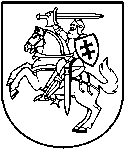 LIETUVOS RESPUBLIKOS APLINKOS MINISTRASĮSAKYMASDĖL LIETUVOS RESPUBLIKOS APLINKOS MINISTRO 2006 M. SAUSIO 30 D. ĮSAKYMO NR. D1-57 „DĖL GAMINTOJŲ IR IMPORTUOTOJŲ ORGANIZACIJOS VEIKLOS ORGANIZAVIMO PLANO, FINANSAVIMO SCHEMOS IR ŠVIETIMO PROGRAMOS RENGIMO, DERINIMO IR ATASKAITŲ BEI INFORMACIJOS APIE JŲ VYKDYMĄ TEIKIMO TVARKOS APRAŠO PATVIRTINIMO“ PAKEITIMO2015 m. sausio 21 d. Nr. D1-57VilniusP a k e i č i u Gamintojų ir importuotojų organizacijos veiklos organizavimo plano, finansavimo schemos ir švietimo programos rengimo, derinimo ir ataskaitų bei informacijos apie jų vykdymą teikimo tvarkos aprašą, patvirtintą Lietuvos Respublikos aplinkos ministro 2006 m. sausio 30 d. įsakymu Nr. D1-57 „Dėl Gamintojų ir importuotojų organizacijos veiklos organizavimo plano, finansavimo schemos ir švietimo programos rengimo, derinimo ir ataskaitų bei informacijos apie jų vykdymą teikimo tvarkos aprašo patvirtinimo“:1. Pakeičiu 11.1 papunktį ir jį išdėstau taip:„11.1. Organizacijos steigėjų, dalyvių ir pavedimo davėjų įnašų, mokamų Organizacijai, pavadinimas ir dydis (nurodant įnašo dalį, mokamą už atliekų tvarkymą eurais už toną);“.2. Pakeičiu 11.2 papunktį ir jį išdėstau taip:„11.2. sukauptų lėšų paskirstymas (eurais ir procentais):“.3. Pakeičiu 20.1 papunktį ir jį išdėstau taip:„20.1. Organizacijos steigėjų dalyvių ir pavedimo davėjų įnašų, mokėtų Organizacijai, dydis (nurodant įnašo dalį, mokamą už atliekų tvarkymą eurais už toną);“.Aplinkos ministras					Kęstutis Trečiokas